JOC : VIAȚA ÎN EGIPTUL ANTIC Categoria de vârstă : 8 -12 aniAutor : Média’PiCompetențe:Să realizeze conexiunea între o descriere video iconică/ vizuală și obiecte utilizate în Egiptul AnticSă rețină imaginile de pe cardurile de memorie și să facă alegerea potrivită ;Să lucreze cu răbdare și perseverență.Competențe conform curriculum-ului europeanhttps://eur-lex.europa.eu/legal-content/EN/TXT/?uri=uriserv%3AOJ.C_.2018.189.01.0001.01.ENG&toc=OJ%3AC%3A2018%3A189%3ATOCVocabular specific / cuvinte cheie:
Papirus, crocodil, barcă, hieroglife

Schema lecției:
Acest joc va permite elevilor să descopere contextul și să înțeleagă călătoria unui personaj în timpul faraonilor.
http://opensign.eu/memory_game/54Puteți vedea videoclipul pe „Ancient Egypt” după ce jucați jocul
http://opensign.eu/thematic_topics/57
Resurse
Un computer și  conexiune la internet

Sugestii pentru utilizarea limbajului mimico-gestual:
 Elevul poate identifica formele obiectelor și poate face distincții între ele. Se poate lucra în jurul configurațiilor manuale ale semnelor pentru a descrie obiectele.Jucați jocul  : Viața în Egiptul Antic: http://opensign.eu/memory_game/54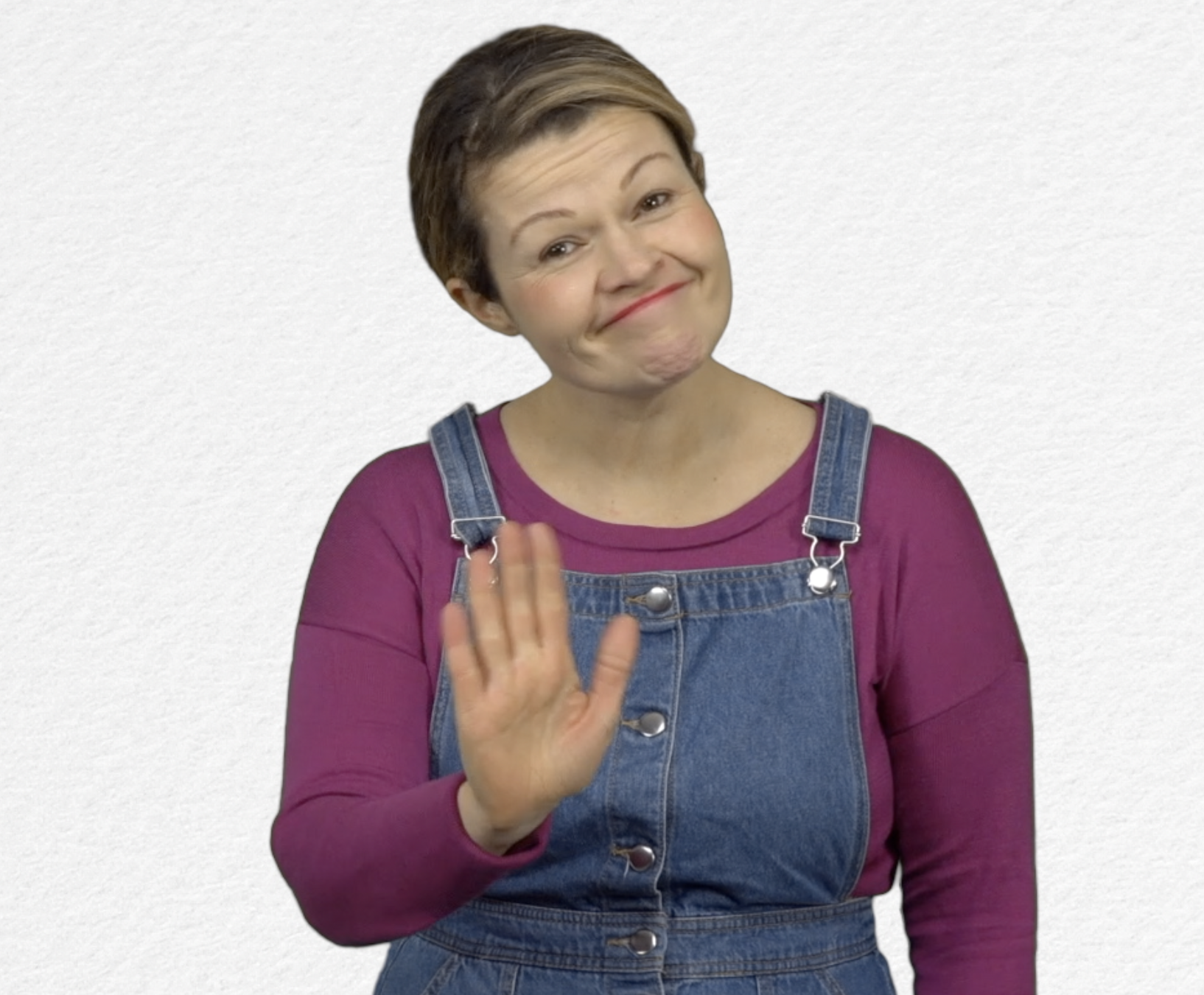 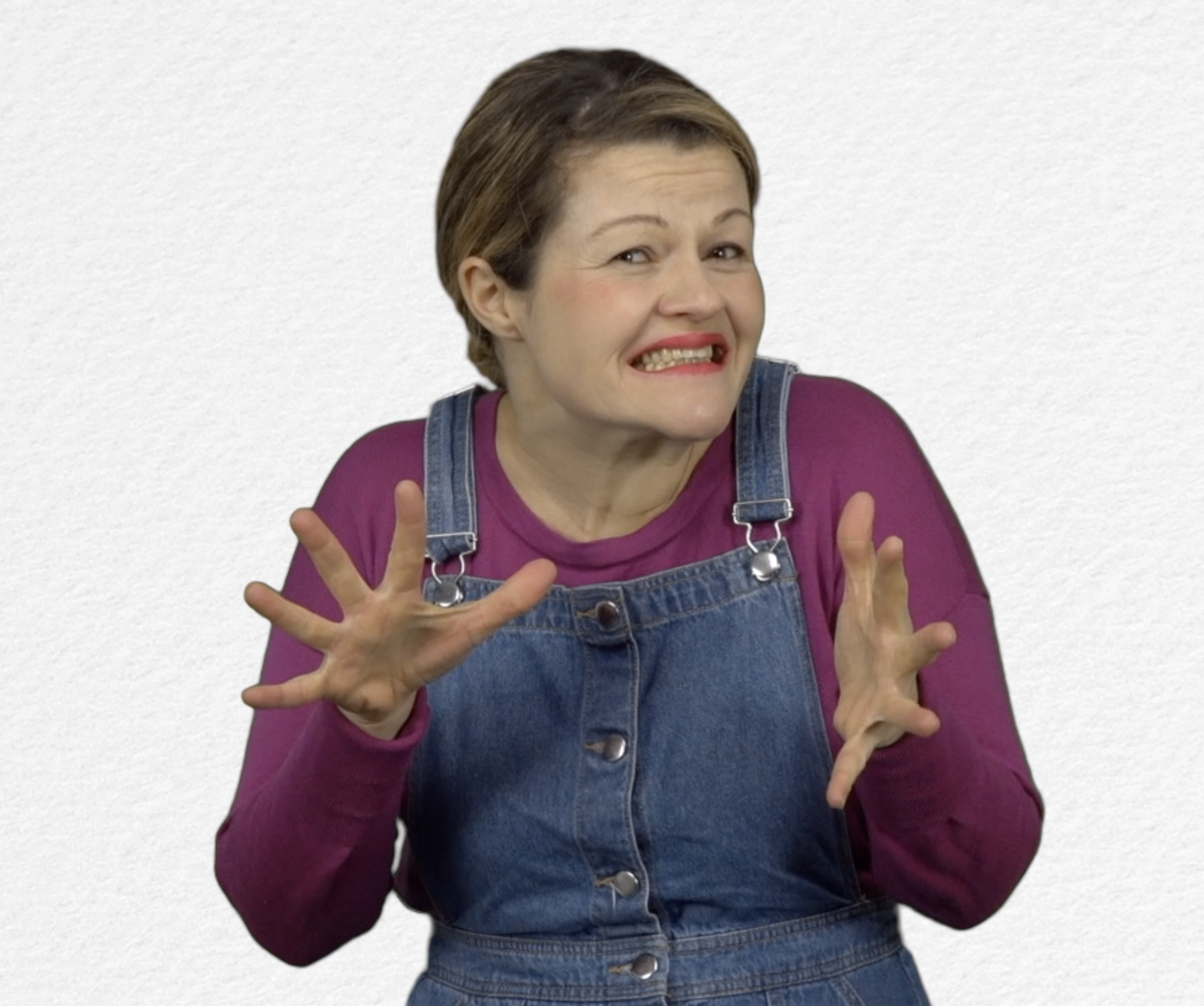 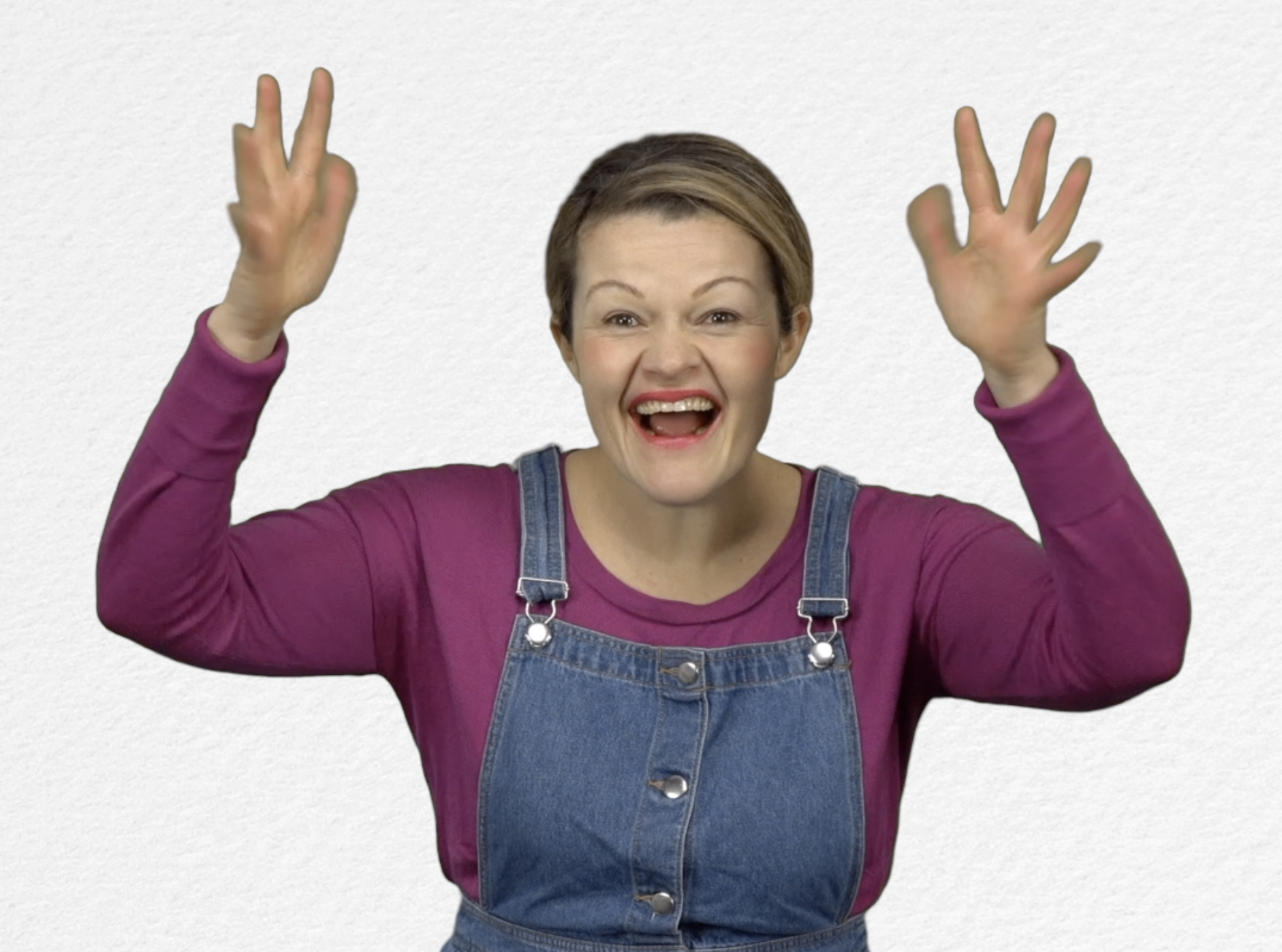 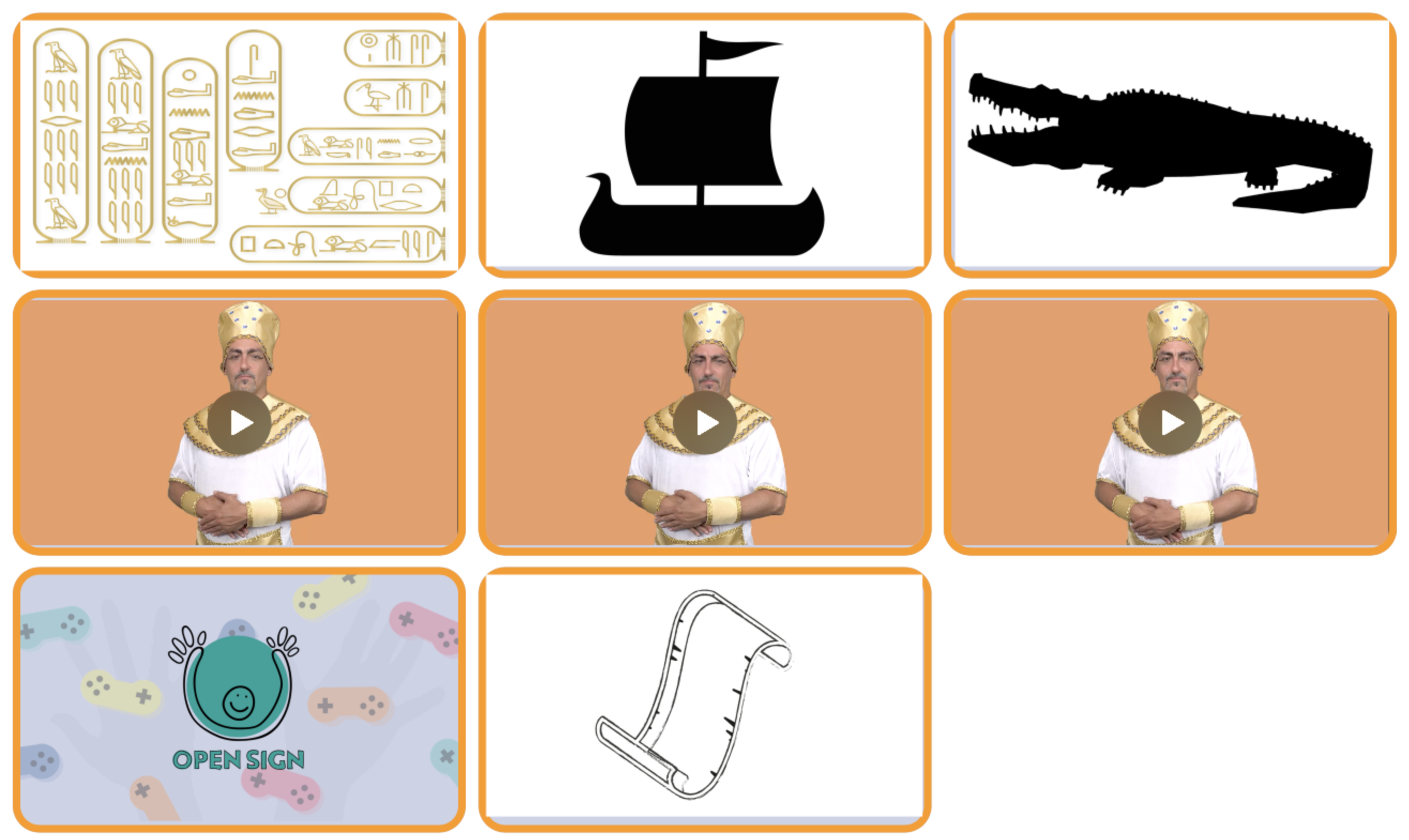 Link-uri/Resurse utile:Ancient Egypt: http://www.opensign.eu/thematic_topics/57 The Egyptian Era : http://opensign.eu/memory_game/55Wheels in Egypt : http://opensign.eu/multiplechoice/60The Pyramid Blocks: http://www.opensign.eu/sequence/61 DIY Open Sign: http://www.opensign.eu/manual_activities_videos 